แบบประเมินตนเองในการตั้งด่านชุมชนตามหลัก 3 ต.คำชี้แจง	โปรดทำเครื่องหมาย ในหน้าตัวเลือกที่ตรงกับท่าน และเติมคำตอบลงในช่องว่าง	ให้ครบถ้วน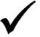 แบบประเมินตนเองในการตั้งด่านชุมชนตามหลัก 3 ต. ฉบับนี้ เป็นส่วนหนึ่งของโครงการป้องกันและลดการตายจากอุบัติเหตุทางถนนในทศวรรษแห่งความปลอดภัยทางถนน มีวัตถุประสงค์เพื่อติดตามประเมินผลการดำเนินงานมาตรการชุมชนและการตั้งด่านชุมชนช่วงเทศกาลปีใหม่ 2559 และ	เพื่อศึกษาปัจจัยความสำเร็จของการสนับสนุนการดำเนินงานมาตรการชุมชนและการตั้งด่านชุมชนช่วงเทศกาลและจัดทำข้อเสนอแนะเชิงนโยบายต่อไป 	การเก็บรวบรวมข้อมูลผลการดำเนินงานตั้งด่านชุมชนประกอบด้วย เอกสาร2 ชุด ดังนี้แบบประเมินตนเองในการตั้งด่านชุมชนตามหลัก 3 ต. (ปีใหม่ 2559)แบบบันทึกการดำเนินงาน “ด่านชุมชนเทศกาลปีใหม่ 2559”สำนักโรคไม่ติดต่อ ขอความกรุณาท่าน โปรดบันทึกข้อมูลตามความเป็นจริงเท่านั้น การตอบแบบประเมินทั้ง 2 ฉบับนี้จะไม่มีผลกระทบต่อท่านแต่อย่างใด แต่จะเป็นประโยชน์ต่อการกระบวนการทำงานของบุคลากรและการพัฒนางานป้องกันและลดการตายจากอุบัติเหตุทางถนนข้อมูลทั่วไปพื้นที่ดำเนินการตั้งด่านชุมชน จังหวัด 				อำเภอ				ตำบล				หมู่บ้าน 							ชื่อชุมชน/บริเวณที่ตั้งด่านชุมชน 									 (ถ้ามี)จำนวนผู้ปฏิบัติหน้าที่ในด่านชุมชนรวมทั้งหมด		คน โดยมีองค์ประกอบของด่านชุมชนดังนี้องค์การบริการส่วนตำบล/เทศบาลฝ่ายปกครอง กำนัน ผู้ใหญ่บ้านผู้ช่วยผู้ใหญ่บ้าน โรงพยาบาลส่งเสริมสุขภาพตำบล(รพ.สต.)อาสาสมัครป้องกันภัยฝ่ายพลเรือน (อพปร.)อาสาสมัครสาธารณสุขประจำหมู่บ้าน(อสม.)ชุดรักษาความปลอดภัยหมู่บ้าน ประชาชน ป้องกันชุมชน (ชรบ.)ผู้ที่ได้รับการยอมรับนับถือในชุมชน เช่น ผู้สูงอายุ ครู อาจารย์กลุ่มอาสาสมัครอื่นๆ โปรดระบุ							วัน/เดือน/ปี ที่มีการดำเนินการตั้งด่านชุมชน 			 ถึง				แบบประเมินตนเองในการตั้งด่านชุมชนตามหลัก 3 ต.(ปีใหม่ 2559)1. ต.เตรียมคือ การเตรียมความพร้อมร่วมสร้างมาตรการชุมชุน2. ต.ตั้งคือ ตั้งด่านชุมชน สกัดกลุ่มเสี่ยง เลี่ยงอุบัติเหตุ3.ต.ติดตาม คือ ติดตาม ตรวจสอบ มุ่งสู่ความสำเร็จปัจจัยความสำเร็จ											ปัญหา/อุปสรรค											ข้อเสนอแนะและข้อคิดเห็นเกี่ยวกับด่านชุมชน								ความต้องการสนับสนุนจากส่วนกลาง 									ทีมงานขอขอบพระคุณท่านที่สละเวลาบันทึกข้อมูล และขอความร่วมมือส่งข้อมูลทางเมล์ khajohn_j@hotmail.comและsuthathip.ncd@gmail.comเมื่อท่านส่งข้อมูลให้แล้ว ท่านสามารถขอข้อมูลเป็นไฟล์อิเล็กทรอนิคส์ (Excel)กลับคืนมาใช้ประโยชน์ในพื้นที่ได้ที่สำนักโรคไม่ติดต่อ กรมควบคุมโรค 02-5903967สำหรับผู้บันทึกข้อมูลชื่อ						ชื่อ						นามสกุล					เบอร์โทรศัพท์					เบอร์โทรศัพท์					E – mail 					ข้อกิจกรรมที่ดำเนินการมีมี แต่ไม่ชัดเจนไม่มีการเตรียมชุมชนการเตรียมชุมชนการเตรียมชุมชนการเตรียมชุมชนการเตรียมชุมชน1มีการจัดทำประชาคมหรือธรรมนูญหมู่บ้านเพื่อสร้างมาตรการชุมชน/มติชุมชน เพื่อสร้างการยอมรับของชุมชน2มีการใช้ข้อมูลสถานการณ์ปัญหาของชุมชน ในการสร้างมาตรการชุมชนการเตรียมทีมงาน (แบบสหสาขาในชุมชน)การเตรียมทีมงาน (แบบสหสาขาในชุมชน)การเตรียมทีมงาน (แบบสหสาขาในชุมชน)การเตรียมทีมงาน (แบบสหสาขาในชุมชน)การเตรียมทีมงาน (แบบสหสาขาในชุมชน)มีนโยบาย/คำสั่ง/ข้อสั่งการจากหน่วยงานภาครัฐให้ดำเนินการด่านชุมชน3มีการจัดเตรียมทีมงาน/บุคลากร โดยการจัดแต่งตั้งคณะทำงานกำหนด/คัดเลือกผู้นำและสมาชิกกำหนดบทบาท4มีการประสานงานเจ้าหน้าที่ภาครัฐ เช่น ตำรวจในการให้สนับสนุนการตั้งด่านชุมชน5มีการประชุมชี้แจงวัตถุประสงค์ทำความเข้าใจด่านชุมชน6มีการอบรมพัฒนาเจ้าหน้าที่ประจำด่านชุมชน เช่นวิธีการตั้งด่าน และวิธีปฏิบัติงานขณะตั้งด่านชุมชน7มีการจัดสรรงบประมาณในการตั้งด่านชุมชน7.1(ถ้ามี) ได้รับสนับสนุนจาก					8มีการเตรียมวัสดุ อุปกรณ์ สำหรับการตั้งด่านชุมชน เช่น8.1กรวยจราจร8.2ไฟฟ้าแสงสว่าง8.3ไฟฉาย8.4เสื้อสะท้อนแสง8.5ป้ายเตือน/ไฟสัญญาณสามเหลี่ยม (ป้ายหยุด)8.6ป้ายด่านชุมชน8.7อื่นๆ เช่น 							การตรียมพื้นที่ การตรียมพื้นที่ การตรียมพื้นที่ การตรียมพื้นที่ การตรียมพื้นที่ 9มีการใช้ข้อมูลมาวิเคราะห์ปัจจัยเสี่ยง พฤติกรรมเสี่ยงกลุ่มเสี่ยงและจุดเสี่ยงในชุมชน10มีการสำรวจชุมชน เพื่อค้นหาจุดเสี่ยงหรือจุดที่เกิดอุบัติเหตุบ่อยครั้ง11มีการจัดการแก้ไขจุดเสี่ยงและปรับปรุงสิ่งแวดล้อมให้ปลอดภัยก่อนช่วงเทศกาล เช่น ตัดต้นไม้ที่บดบังทัศนวิสัย จัดระเบียบการจราจร ทำจุดชะลอความเร็ว  ติดตั้งป้ายเตือน/ไฟสัญญาณเป็นต้น12มีการสำรวจกลุ่มเสี่ยง และพฤติกรรมเสี่ยง เช่นกลุ่มวัยรุ่นเมาแล้วขับ ขับรถเร็ว เพื่อกำหนดกลุ่มเป้าหมาย 13มีการประชาสัมพันธ์ให้ประชาชนและกลุ่มเป้าหมายให้รับรู้มาตรการข้อกิจกรรมที่ดำเนินการมีมีแต่ไม่ชัดเจนไม่มี14มีการสื่อสารประชาสัมพันธ์ผ่านเสียงตามสายในชุมชน15ประชาสัมพันธ์กฎหมายเกี่ยวกับการจำหน่ายสุราในสถานที่และเวลาห้ามขาย และการจำหน่ายสุราให้กับเด็กอายุต่ำกว่า 20 ปีข้อกิจกรรมที่ดำเนินการมีมี แต่ไม่ชัดเจนไม่มี1มีการกำหนดจุด/สถานที่ตั้งด่านชุมชน โดยพิจารณาจากข้อมูลจุดเสี่ยงที่เป็นปัญหาของชุมชน2มีการจัดเป็นลักษณะด่านเคลื่อนที่เข้าหากลุ่มเป้าหมายตามความเหมาะสมหรือจุดที่มีการจัดงานเลี้ยงสังสรรค์เพื่อพูดคุยและขอความร่วมมือ3มีการแต่งตั้งหัวหน้าทีมและกำหนดผู้ปฏิบัติงานประจำด่าน แบ่งเวรยามหมุนเวียนในแต่ละวัน4มีการกำหนดเวลาปฏิบัติงาน โดยพิจารณาจากช่วงเวลาที่มีพฤติกรรมเสี่ยงสูง เช่น ตั้งด่านเฉพาะช่วงเวลาที่มี การดื่มเมาสุรา และเดินทางสัญจรมากที่เสี่ยงต่อการเกิดอุบัติเหตุ5มีการจัดสถานที่ด่านชุมชน/จุดสกัด ที่การติดตั้งไฟส่องสว่าง สัญญาณไฟและกรวยจราจร ให้มองเห็นว่าเป็นด่านชุมชนชัดเจน6มีการกำหนดวิธีการปฏิบัติงานของทีมงานในด่านอย่างชัดเจน แบ่งบทบาทหน้าที่การทำงาน 7มีทีมบันทึกข้อมูล8มีทีมให้สัญญาณการการจราจรขณะตั้งด่าน9มีทีมที่จะเข้าพูดคุย ป้องปราม พฤติกรรมเสี่ยงต่างๆ ประชาสัมพันธ์ข้อกิจกรรมที่ดำเนินการมีมี แต่ไม่ชัดเจนไม่มี1สรุปจำนวนครั้งที่เกิดอุบัติเหตุจำนวนผู้บาดเจ็บ ผู้เสียชีวิต มีบันทึกและสรุปข้อมูลอุบัติเหตุประจำวัน2มีการเปรียบเทียบผลการดำเนินงานกับปีที่ผ่านมา3มีการสอบสวนหาสาเหตุการเกิดอุบัติเหตุในชุมชน เพื่อหาแนวทางแก้ไข4มีการประชุมสรุปบทเรียน ข้อเสนอแนะสำหรับใช้วางแผนการดำเนินงานเทศกาลต่อไป5จัดทำรายงานผลการดำเนินงานเสนอผู้บริหาร